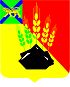   ДУМАМИХАЙЛОВСКОГО МУНИЦИПАЛЬНОГО РАЙОНА  Р Е Ш Е Н И Е с. МихайловкаОб утверждении Положения о создании условий для предоставления транспортных услуг населению и организации транспортного обслуживания в сельских  поселениях и между поселениями в границах Михайловского муниципального районаПринято Думой Михайловского муниципального района от __________ №______В соответствии с Федеральным законом от б октября 2003 г. N 131-ФЗ "Об общих принципах организации местного самоуправления в Российской Федерации»,  Законом Приморского края от 02.08.2005 N 278-КЗ «Об организации транспортного обслуживания населения в Приморском крае» и руководствуясь Уставом Михайловского муниципального районаУтвердить Положение о создании условий для предоставления транспортных услуг населению и организации транспортного обслуживания в сельских поселениях и между поселениями в границах Михайловского муниципального района.Считать утратившими силу решение Думы Михайловского муниципального района от 24.12.2012 № 375 "Об организации предоставления транспортных услуг населению и организации транспортного обслуживания населения между поселениями в границах Михайловского муниципального района» считать утратившим силу.Настоящее решение вступает в силу с 1 января 2015 года.  Глава Михайловского муниципального района –Глава администрации района                                                                     А.И. ЧеботковУтвержденорешением Думы Михайловскогомуниципального районаот ___________ №_____ПОЛОЖЕНИЕО СОЗДАНИИ УСЛОВИЙ ДЛЯ ПРЕДОСТАВЛЕНИЯ ТРАНСПОРТНЫХ
УСЛУГ НАСЕЛЕНИЮ И ОРГАНИЗАЦИИ ТРАНСПОРТНОГО ОБСЛУЖИВАНИЯ В СЕЛЬСКИХ ПОСЕЛЕНИЯХ И МЕЖДУ ПОСЕЛЕНИЯМИ В ГРАНИЦАХ МИХАЙЛОВСКОГО МУНИЦИПАЛЬНОГО РАЙОНА1. Общие положенияНастоящее Положение «О создании условий для предоставления транспортных услуг населению и организации транспортного обслуживания в сельских поселениях и между поселениями в границах Михайловского муниципального района» (далее - Положение) разработано в соответствии с Федеральным законом от 06.10.2003 N 131-ФЗ "Об общих принципах организации местного самоуправления в Российской Федерации",  Законом Приморского края от 2 августа 2005 г. N 278-КЗ "Об организации транспортного обслуживания населения в Приморском крае", иным федеральным и краевым законодательством, регулирующим правоотношения в сфере транспортного обслуживания, в целях организации предоставления транспортных услуг населению и организации транспортного обслуживания в сельских поселениях и между поселениями в границах Михайловского муниципального района (далее - Михайловский муниципальный район).2. Цели настоящего ПоложенияЦелями настоящего Положения являются:удовлетворение в Михайловском районе потребностей населения в перевозках пассажиров и багажа автомобильным транспортом общего пользования по маршрутам регулярных перевозок в сельских поселениях и между поселениями в границах Михайловского муниципального района (далее - перевозка пассажиров и багажа по маршрутам регулярных перевозок);обеспечение единого устойчивого и безопасного функционирования перевозок пассажиров и багажа по маршрутам регулярных перевозок;установление организационных и правовых основ перевозок пассажиров и багажа по маршрутам регулярных перевозок.Основные принципы организации транспортного обслуживания населенияОрганизация транспортного обслуживания населения основывается на следующих принципах:соблюдение интересов граждан при обеспечении безопасности дорожного движения; предоставление населению качественных и доступных перевозок пассажиров и багажа по маршрутам регулярных перевозок; приоритет жизни и здоровья граждан, участвующих в дорожном движении, над экономическими результатами хозяйственной деятельности; равенство прав и обязанностей перевозчиков;приоритет ответственности органов местного самоуправления за обеспечение безопасности дорожного движения над ответственностью граждан, участвующих в дорожном движении;взаимодействие органов власти местного самоуправления Михайловского муниципального района с органами местного самоуправления поселений, образованных в границах Михайловского муниципального района по вопросам организации транспортного обслуживания населения. Мероприятия в сфере организации транспортного обслуживания населения между поселениями в границах Михайловского муниципального районаМероприятиями в сфере организации транспортного обслуживания населения между поселениями в границах Михайловского муниципального района являются: разработка и принятие органами местного самоуправления Михайловского муниципального района муниципальных правовых актов в сфере создания условий для организации транспортного обслуживания населения; организация маршрутов регулярных перевозок в границах Михайловского муниципального района пассажиров и багажа автомобильным транспортом общего пользования (далее - маршруты регулярных перевозок);привлечение перевозчиков к выполнению перевозок пассажиров и багажа по маршрутам регулярных перевозок;контроль за соблюдением перевозчиками муниципальных правовых актов органов местного самоуправления Михайловского муниципального района в сфере организации транспортного обслуживания населения (далее -контроль в сфере организации транспортного обслуживания населения).программно-целевой подход к деятельности по обеспечению безопасности дорожного движения.Компетенция органов местного самоуправления Михайловского муниципального района в сфере создания условий для представления транспортных услуг населению и организации транспортного обслуживания в сельских поселениях и между поселениями в границах Михайловского муниципального районаК компетенции Думы Михайловского муниципального района в сфере создания условий для представления транспортных услуг	населению	и организации транспортного обслуживания населения между поселениями в границах Михайловского муниципального района относится принятие муниципальных правовых актов, регулирующих правоотношения в сфере создания условий для представления транспортных услуг населению и организации транспортного обслуживания в сельских поселениях и между поселениями в границах Михайловского муниципального района.К компетенции администрации Михайловского муниципального района в сфере создания условий для представления транспортных услуг населению и организации транспортного обслуживания в сельских поселениях и между поселениями в границах Михайловского муниципального района относится: разработка муниципальных правовых актов, регулирующих пассажирские перевозки автомобильным транспортом на территории Михайловского муниципального района;организация пассажирских перевозок в сельских поселениях и между поселениями в границах Михайловского муниципального района;организация регулярного комплексного обследования пассажиропотоков, разработка и осуществление мероприятий по эффективной перевозке пассажиров;организация маршрутов регулярных перевозок и утверждение расписания движения автомобильного транспорта по ним;организация работы по формированию и заключению договоров на оказание услуг по перевозке пассажиров и багажа на регулярных маршрутах путем проведения конкурсов на право заключения договора на выполнение указанных перевозок;привлечение перевозчиков к выполнению перевозок пассажиров и багажа по маршрутам регулярных перевозок путем проведения конкурсов на право заключения договора на выполнение указанных перевозок;осуществление контроля над качеством предоставления услуг по перевозке пассажиров и багажа перевозчиками;содействие перевозчикам, оказывающим транспортные услуги населению, в качественном и своевременном предоставлении услуг по перевозке пассажиров и багажа;организация в установленном порядке своевременного рассмотрения предложений, обращений, заявлений и жалоб граждан, а также принятия мер к устранению выявленных недостатков в деятельности перевозчика;обеспечение доступности и полноты информации о решениях органов местного самоуправления Михайловского муниципального района в сфере создания условий для представления транспортных услуг населению и организации транспортного обслуживания в сельских поселениях и между поселениями в границах Михайловского муниципального района;разработка, утверждение и реализация муниципальных целевых программ в сфере создания условий для представления транспортных услуг населению и организации транспортного обслуживания в сельских поселениях и между поселениями в границах Михайловского муниципального района;выполнение функций по организации перевозок пассажиров и багажа на территории Михайловского муниципального района;принятие муниципальных правовых актов, регламентирующих и устанавливающих порядок проведения конкурсов на право заключения договора на выполнение пассажирских перевозок и багажа по маршрутам регулярных перевозок в сельских поселениях и между поселениями в границах Михайловского муниципального района;осуществление иных полномочий в сфере создания условий для представления транспортных услуг населению и организации транспортного обслуживания в сельских поселениях и между поселениями в границах Михайловского муниципального района, предусмотренные действующим законодательством Российской Федерации.Организация маршрутов регулярных пассажирских перевозок и багажа по маршрутам регулярных перевозок в сельских поселениях и между поселениями в границах Михайловского муниципального района6.1. Организация маршрутов регулярных пассажирских перевозок и багажа по маршрутам регулярных перевозок в сельских поселениях и между поселениями в границах Михайловского муниципального района включает в себя открытие, закрытие, внесение изменений в маршруты указанных регулярных перевозок. Сведения о маршрутах регулярных пассажирских перевозок и багажа по маршрутам регулярных перевозок в сельских поселениях и между поселениями в границах Михайловского муниципального района включаются в реестры маршрутов указанных регулярных перевозок, ведение которых осуществляется уполномоченным органом администрации Михайловского муниципального района.Порядок организации маршрутов регулярных пассажирских перевозок и багажа по маршрутам регулярных перевозок в сельских поселениях и между поселениями в границах Михайловского муниципального района устанавливается администрацией Михайловского муниципального района в соответствии с действующим законодательством Российской Федерации.Привлечение перевозчиков к выполнению перевозок пассажиров и багажа по маршрутам регулярных перевозок в сельских поселениях и между поселениями в границах Михайловского муниципального районаПривлечение перевозчиков для работы по маршрутам регулярных перевозок в сельских поселениях и между поселениями в границах Михайловского муниципального района осуществляется на конкурсной основе путем заключения договора на выполнение перевозок пассажиров и багажа по маршрутам регулярных перевозок.Привлечение к выполнению перевозок пассажиров и багажа по маршрутам регулярных перевозок в сельских поселениях и между поселениями в границах Михайловского муниципального района осуществляется без проведения конкурса путем заключения договора на выполнение перевозок пассажиров и багажа по маршрутам регулярных перевозок в случае, если перевозчик является субъектом естественных монополий в сфере деятельности перевозок пассажиров и багажа по маршрутам регулярных перевозок.Порядок привлечения к выполнению перевозок пассажиров и багажа по маршрутам регулярных перевозок в сельских поселениях и между поселениями в границах Михайловского муниципального района устанавливается администрацией Михайловского муниципального района.Конкурс на право заключения договора на выполнение перевозок пассажиров и багажа по маршрутам регулярных перевозок в сельских поселениях и между поселениями в границах Михайловского муниципального районаКонкурс на право заключения договора на выполнение перевозок пассажиров и багажа по маршрутам регулярных перевозок в сельских поселениях и между поселениями в границах Михайловского муниципального района (далее - конкурс) проводится в целях отбора перевозчиков, обеспечивающих лучшие условия перевозки пассажиров и багажа по маршрутам регулярных перевозок.Конкурс проводится в следующих случаях:открытие маршрута регулярных перевозок;установление дополнительного расписания движения транспорта общего пользования по маршруту регулярных перевозок автомобильным транспортом;истечение срока действия договора на выполнение перевозок пассажиров и багажа по маршрутам регулярных перевозок;досрочное расторжение договора на выполнение перевозок пассажиров и багажа по маршрутам регулярных перевозок по основаниям, предусмотренным в договоре;прекращение обслуживания маршрута по инициативе перевозчика.Договор на выполнение перевозок пассажиров и багажа по маршрутам регулярных перевозок в сельских поселениях и между поселениями в границах Михайловского муниципального района заключается на срок, установленный конкурсной документацией, но не более чем на пять лет, если иное не установлено федеральным законодательством.8.4. Договор на выполнение перевозок пассажиров и багажа по маршрутам регулярных перевозок в сельских поселениях и между поселениями в границах Михайловского муниципального района заключается с победителем конкурса с одновременной выдачей ему утвержденного расписания движения транспортных средств по маршруту регулярных перевозок.8.5. В случае, если на конкурс на право заключения договора на выполнение перевозок пассажиров и багажа по маршрутам регулярных перевозок подана только одна заявка, которая соответствует требованиям к конкурсной документации, установленной порядком привлечения перевозчиков к выполнению перевозок пассажиров и багажа по маршрутам регулярных перевозок, договор заключается с перевозчиком, подавшим данную заявку.Контроль в сфере организации транспортного обслуживания в сельских поселениях и между поселениями в границах Михайловского муниципального районаКонтроль в сфере организации транспортного обслуживания населения направлен на предупреждение, выявление и пресечение нарушений перевозчиками обязательных требований, установленных федеральным и краевым законодательством, настоящим Положением и муниципальными правовыми актами органов местного самоуправления Михайловского муниципального района в сфере транспортного обслуживания населения.Контроль в сфере организации транспортного обслуживания населения осуществляется в соответствии с федеральным и краевым законодательством, муниципальными правовыми актами органов местного самоуправления Михайловского муниципального района.Права органов местного самоуправления Михайловского муниципального района в сфере создания условий для представления транспортных услуг населению и организации транспортного обслуживания в сельских поселениях и между поселениями в границах Михайловского муниципального районаОрганы местного самоуправления Михайловского муниципального района для выполнения возложенных на них задач и функций в пределах своей компетенции имеют право:запрашивать и получать от предприятий, учреждений и организаций в установленном порядке информацию, необходимую для осуществления своих задач и функций;осуществлять контроль над соблюдением законодательства, регулирующего отношения в области транспорта, составлять акты по фактам нарушений, выявленных в результате проверок;созывать совещания по вопросам, отнесенным к компетенции органов местного самоуправления, с привлечением представителей предприятий и организаций транспорта;привлекать в установленном порядке для разработки и экспертизы муниципальных целевых программ, консультаций, изучения и рассмотрения соответствующих вопросов по транспорту необходимых специалистов, формировать в установленном порядке временные комиссии, оперативные штабы и рабочие группы;устанавливать формы отчетности перевозчиков о выполнении регулярных перевозок;требовать от перевозчика отчета о выполнении условий договор